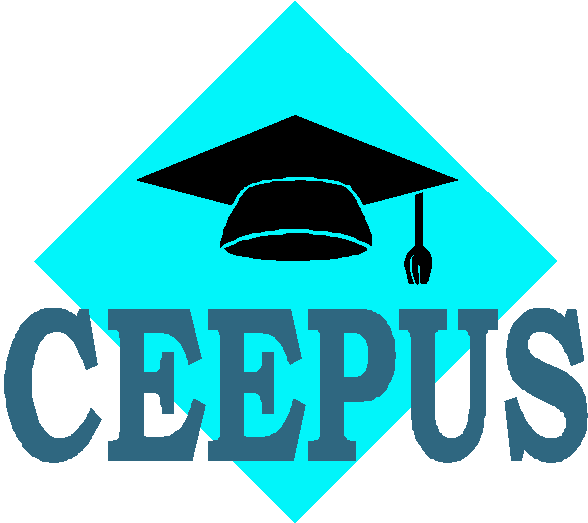  МОБИЛНОСТ СТУДЕНАТА И ОСОБЉА ПОЗИВ ЗА СТИПЕНДИРАНУ МОБИЛНОСТ У ОКВИРУ МРЕЖЕ CIII-SK-1018-02-1617 Biology, Biotechnology and Food SciencesКонкурс је отворен за мобилност на следећим институцијама:БОКУ УНИВЕРЗИТЕ, БЕЧ, АУСТРИЈА сајтНаставно особљеБрој особа: 1Трајање мобилност: 1 месецСтуденти Број особа: 1Трајање: 3 месецаСЕНТ ИШТВАН УНИВЕРЗИТЕТ, БУДИМПЕШТА, МАЂАРСКА сајтСтудентиБрој особа: 1Трајање: 3 месецаУНИВЕРЗИТЕТ ЗА АГРОНОМИЈУ И ВЕТЕРИНАРСКУ МЕДИЦИНУ, БУКУРЕШТ, РУМУНИЈА сајтНаставно особљеБрој особа: 1Трајање мобилност: 1 месецУНИВЕРЗИТЕТ ЗА ПОЉОПРИВРЕДНЕ НАУКЕ И ВЕТЕРИНАРСКУ МЕДИЦИНУ, КЛУЖ, РУМУНИЈА сајтНаставно особљеБрој особа: 1Трајање мобилност: 1 месецРок за пријаву кандидата: 10.10.2016. године у 15.00 часова Документација за пријаву кандидата:За студенте:Мотивационо писмо Биографија студента на енглексом језику (која укључује адресу, контакт телефон и мејл, фотографију)Препорука: користити Europass модел линкПрепис оцена (Trascript of Records) – може се доставити накнадноДоказ о знању језика – енглеског (ниво Б1) у складу са европским референтним оквиром, за Мађарску може знање мађарског језикаПредлог уговора о учењу (довољно је у фази пријаве навести списак предмета које кандидат намерава да похађа у току трајање мобилности)За особље:Predlog plana aktivnosti (Activity Plan proposal) za boravak na partnerskom univerzitetu (na engleskom jeziku) Motivaciono pismo na engleskom jeziku Biografija kandidata na engleskom jeziku Kopija diplome/diploma (za nastavno osoblje: kopija diplome doktora nauka)Пријаве се достављају на:  nastava@polj.uns.ac.rs и dkrajinovic@polj.uns.ac.rs  са напоменом Пријава за CEEPUS мобилност.Више о CEEPUS програму линк